Lampiran 1PEDOMAN OBSERVASIBagaimanakah struktur organisasi MAN Tulungagung 1?Dimanakah letak MAN Tulungagung 1?Dimanakah letak batas-batas MAN Tulungagung 1?Bagaimanakah pelaksanaan penelitian di MAN Tulungagung 1?Lampiran 2OBJEK  DOKUMENTASIData tentang struktur organisasi MAN Tulungagung 1.Data tentang keadaan guru MAN Tulungagung 1.Data tentang keadaan murid MAN Tulungagung 1.Foto pelaksanaan penelitian. Lampiran 3PEDOMAN INTERVIEWKapan dan bagaimanakah sejarah berdirinya MAN Tulungagung 1?Dimana letak MAN Tulungagung 1?Bagaimanakah letak geografis MAN Tulungagung 1?Apa visi dan misi MAN Tulungagung 1?Berapa jumlah guru dan karyawan di MAN Tulungagung 1?Berapakah jumlah siswa di MAN Tulungagung 1?Bagaimana sarana dan prasarana di MAN Tulungagung 1?Lampiran 4BUTIR-BUTIR SOALTES KEMAMPUAN PENALARAN MATEMATIKAWaktu yang disediakan 60 menitDiberikan kalimat terbuka 3 - 4x = -9 dengan x peubah pada bilangan real R. Carilah nilai pengganti x sehingga kalimat terbuka itu menjadi pernyataan yang bernilai benar:Benar					b. salah Tentukan kebenaran dari implikasi berikut!Jika luas lingkaran , maka kelilingnya Jika  maka 6 faktor dari 12p : (x – 2)(x + 4)  0q : jumlah sudut-sudut dalam segitiga adalah Bila p  q bernilai benar, tentukan nilai x yang memenuhi.Tariklah kesimpulan dari pernyataan berikut!Jika saya rajin belajar maka saya pintarSaya tidak pintar	 ..............................................................................................Semua jenis burung dapat terbangBebek adalah jenis burung ..............................................................................................Jika saya rajin belajar maka saya pintarJika saya pintar mak saya lulus SPMB ..............................................................................................Apakah kalimat yang mengandung variabel pasti kalimat terbuka? Berikan contoh alasan untuk jawaban kamu!Buktikan bahwa:Untuk semua  dan   R, maka berlaku  = KUNCI JAWABANa. merupakan pernyataan benarb. jika x = 3 adalah benar maka negasi dari x = 3 adalah x  3   Jadi kalimat terbuka itu akan bernilai salah jika x  3a. luas lingkaran  adalah Benar   kelilingnya  adalah Salah   Jadi B S = Sb.  adalah Benar    6 faktor dari 12 adalah Benar    Jadi B B = Bp merupakan kalimat terbukaq merupakan kalimat yang bernilai benarp  q bernilai benar bila p benar dan q benarp : (x – 2)(x + 4)  0 benar untuk -4  x  2Jadi x yang memenuhi adalah -4  x  2a. Saya tidak rajin belajarb. Bebek dapat terbangJika saya rajin belajar maka saya lulus SPMBBelum tentu. Karena kalimat yang memuat variabel itu beragam/bermacam-macam. Contoh  itu termasuk kalimat yang memuat variabel namun bukan kalimat terbuka karena merupakan kesamaan bukan persamaan.Untuk semua  dan  bilangan Real maka:			.....definisi perpangkatan 		.....sifat distributif perkalian 	.....sifat distributif perkalian		.....sifat asosiatif penjumlahan		.....sifat komutatif perkalian  		.....definisi penjumlahanJadi terbukti bahwa PEDOMAN PENSKORANLampiran 5Tabel Indikator Kemampuan Penalaran Matematika Pada Tahap Analisis, Tahap Sintesis dan Tahap EvaluasiLampiran 6  Dokumentasi Penelitian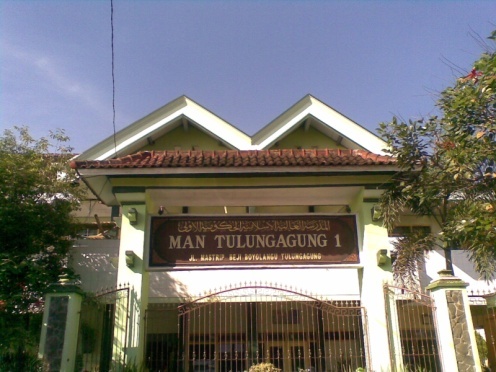 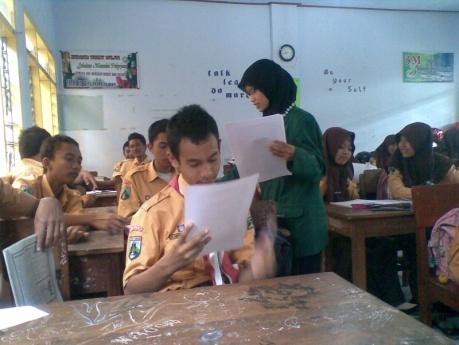 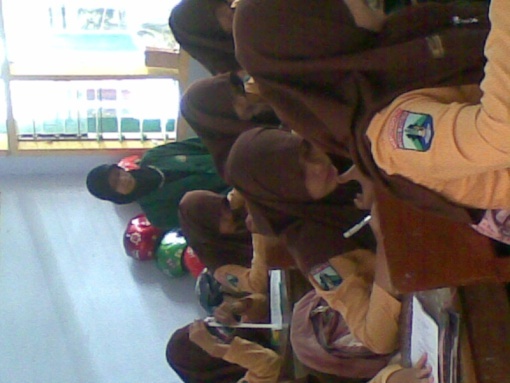 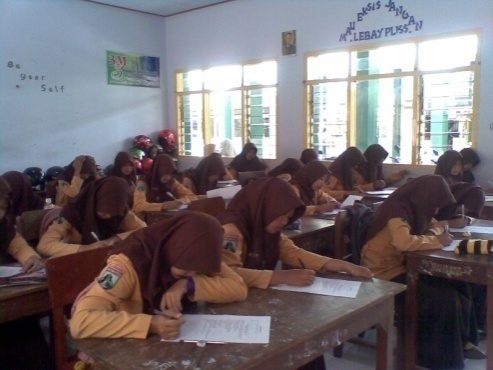 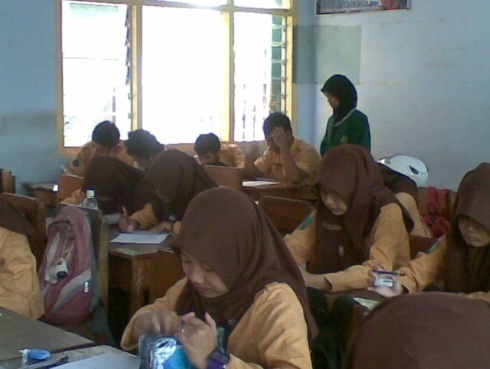 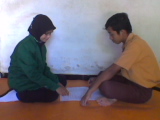 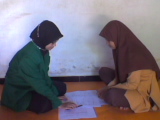 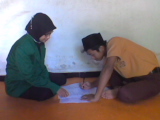 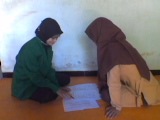 Lampiran 7Daftar Hadir SiswaLampiran 8JADWAL PENELITIANJudul Skripsi“Analisis Kemampuan Penalaran Matematika Siswa Kelas X-I pada Materi Pokok Logika Matematika di MAN Tulungagung 1 semester Genap TahunAjaran 2010/2011”Jadwal PenelitianLampiran 9HASIL WAWANCARA DENGAN SISWAWawancara dengan no. absen 11Peneliti	: “Assalamu’alaikum wr.wb…”Siswa	:”Wa’alaikum salam wr.wb…,Bu”Peneliti	: “Untuk soal no. 1, apa yang kamu ketahui tentang soal berikut ini: diberikan kalimat terbuka dengan  peubah pada bilangan real . Carilah nilai pengganti  sehingga kalimat terbuka itu menjadi pernyataan yang bernilai a. benar  b. salah?”Siswa  	: “Ada kalimat terbuka   kemudian disuruh mencari niai pengganti .”Peneliti	: “Bagaimana cara mencarinya?”Siswa 	: “ kemudian .”Peneliti	: “ itu untuk pernyataan yang bernilai benar atau pernyataan yang bernilai salah?”Siswa	:  “ bernilai benar.”Peneliti	:  “lalu bagaimana jika  itu bernilai salah?”Siswa 	: “ bernilai benar maka akan bernilai salah jika,     contohnya   atau .”Peneliti	:  “Mengapa seperti itu?”Siswa	:  “karena  merupakan negasi dari .”Peneliti	: 	“iya, benar…”Wawancara dengan no. absen 8Peneliti	: “Assalamu’alaikum wr.wb…”Siswa	: ”Wa’alaikum salam wr.wb…,Bu.”Peneliti	: “Dari soal no. 2, tentukan kebenaran dari implikasi berikut, yang pertama jika luas lingkaran  maka kelilingnya . Apa yang kamu ketahui dari soal tersebut?”Siswa	:“Jika luas lingkaran  maka kelilingnya . Luas lingkaran  adalah Benar, kelilingnya  bernilai Salah karena yang betul .”Peneliti	:“Lalu apa jawaban dari pertanyaan tersebut?”Siswa	:“Luas lingkaran  bernilai Benar, kelilingnya  bernilai  Salah maka implikasinya akan bernilai Salah.”Peneliti	: “Mengapa demikian?”Siswa	: “Karen  B,  S sehingga  bernilai Salah.Peneliti	: “Mana pernyataan  ?”Siswa	: “Pernyataan  nya adalah Luas lingkaran .”Peneliti	: “Kalau pernyataan yang ?”Siswa 	: “Pernyataan nya adalah kelilingnya .”Peneliti 	: “Iya, benar…. Itu untuk soal yang a, kalau soal yang b (jika  maka 6 faktor dari 12) bagaimana?Siswa	: “ pernyataan Benar, kemudian 6 faktor dari 12 juga Benar.”Peneliti	: “Lalu, bagaimana kesimpulannya?”Siswa	: “Pernyataan itu Benar, Bu….”Peneliti	: “Mengapa?”Siswa	: “ berarti  Benar, 6 faktor dari 12 berarti  Benar. Sehingga  bernilai Benar. Kalau dalam tabel seperti ini Bu…(sambil menunjukkan jawabannya di kertas tertulis).”Peneliti	:	“Iya,….benar.”Wawancara dengan no. absen 22Peneliti	: “Assalamu’alaikum wr.wb…”Siswa	: ”Wa’alaikum salam wr.wb…,Bu.”Peneliti	:  “Apa yang kamu ketahui tentang soal no. 3 berikut: 		Bila   bernilai benar, tentukan nilai yang memenuhi?”Siswa	:  “Disuruh untuk mencari nilai  nya bila  bernilai benar.”Peneliti	:  “Iya, benar…lalu bagaimana caranya?”Siswa	:  “Emm…… berarti atau .”Peneliti	:  “Apa benar seperti itu?”Siswa	:  “Emm……”Peneliti	:  “ itu termasuk apa?”Siswa	:  “ termasuk…….”Peneliti	:  “Kalimat apa itu?”Siswa	:  “Kalimat terbuka,Bu.”Peneliti	: “Kalau kalimat terbuka berarti  itu belum tentu benar atau salah. Syarat untuk mencari  itu tadi apa sich?”Siswa	:  “Syaratnya  bernilai benar.”Peneliti	:  “ akan bernilai benar apabila bagaimana?”Siswa	:  “Apabila  benar dan  juga benar,Bu..”Peneliti	:  “Apakah  nya sudah bernilai benar?”Siswa	:  “Belum….,harus dicari dulu nilai  nya agar menjadi benar”Peneliti	:  “Iya…jadi berapa nilai  nya?”Siswa	:  “ nya…..,  dan .”Peneliti	:  “ nya kan kurang dari ? jadi nilai yang memenuhi berapa?”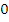 Siswa	:  “Yang memenuhi….emm…berarti nilainya Peneliti	:	“Iya, benar..”Wawancara dengan no. absen 31Peneliti	: “Assalamu’alaikum wr.wb…”Siswa	: ”Wa’alaikum salam wr.wb…,Bu.”Peneliti	: “Dari soal nomor 4 (tariklah kesimpulan dari pernyataan berikut!) Untuk soal 4a (sambil menunjuk soal 4a) apa yang kamu ketahui?”Siswa	: “Jika saya rajin belajar maka saya pintar, saya rajin belajar itu , saya pintar itu , kemudian saya tidak pintar iru ingkaran .Peneliti	:  “Lalu apa kesimpulannya?”Siswa	:  “jika  maka , terus  berarti kesimpulannya adalah .”Peneliti	:  “Ya, benar kesimpulannya . Pernyataan  bagaimana?”Siswa	:  “Jika saya tidak rajin belajar.”Peneliti	:  “Apa benar seperti itu?”Siswa	:  “Emmm…saya tidak rajin belajar, Bu.”Peneliti	:  “Iya…soal tersebut termasuk modus apa?”Siswa	:  “Termasuk modus tollens, Bu.”Peneliti	:  “Iya, lalu untuk jawaban 4b bagaimana?”Siswa	: “Semua jenis burung termasuk , dapat terbang itu . Bebek adalah jenis burung termasuk . Disimpulkan . ”Peneliti	:  “Iya, pernyataan  nya bagaimana?”Siswa	:  “ nya bebek dapat terbang.”Peneliti	:  “Iya benar, itu termasuk apa?”Siswa	:  “Termasuk modus ponens.”Peneliti	:  “Itu untuk jawaban yang 4b, lalu untuk yang 4c bagaimana?”Siswa	: “Jika saya rajin belajar maka saya pintar, saya rajin belajar termasuk  saya pintar . Jika saya pintar maka saya lulus SPMB, saya pintar termasuk  dan saya lulus SPMB termasuk .”Peneliti 	:  “Lalu apa kesimpulannya?”Siswa	: “Jika  maka  dan jika  maka  berarti kesimpulannya jika  maka .”Peniliti	:  “Apa jika  maka  itu?”Siswa	:  “Jika saya rajin belajar maka saya lulus SPMB.”Peneliti	:  “Soal ini termasuk apa?”Siswa	:  “Termasuk emm..silogisme, Bu.”Peneliti	:	“Iya, itu termasuk silogisme.”Wawancara dengan no. absen 26Peneliti	: “Assalamu’alaikum wr.wb…”Siswa	: ”Wa’alaikum salam wr.wb…,Bu.”Peneliti	: “Untuk soal nomor 5, apakah kalimat yang memuat variabel pasti kalimat terbuka?”Siswa	: “Belum tentu”Peneliti	: “Berikan contoh (alasan) untuk jawaban kamu!Siswa	: “Karena variabel memuat suatu peubah namun jika peuahnya diganti menjadi pernyataan.”Peneliti	:  “Apa benar seperti itu?”Siswa	:  “Emmmm……”Peneliti	: “Semisal kalimat matematika seperti ini , apakah itu kalimat terbuka?”Siswa	:  “Emm…bukan Bu..”Peneliti	: “Iya, itu bukan kalimat terbuka tetapi kalimat itu memuat variabel. Jadi kesimpulannya apa?”Siswa	: “Kesimpulannya kalimat yang memuat variabel itu belum tentu kalimat terbuka karena kalimat yang memuat variabel itu beragam/bermacam-macam. Peneliti	: “Coba kamu buat contoh yang lain yang menunjukkan bahwa kalimat yang memuat variabel itu belum tentu kalimat terbuka?”Siswa	:  “Emm…  bener Bu klo seperti itu?”Peneliti	:  “Iya benar…”   Wawancara dengan no. absen 32Peneliti	: “Assalamu’alaikum wr.wb…”Siswa	: ”Wa’alaikum salam wr.wb…,Bu.”Peneliti	: “Pada soal nomor 6 untuk semua  dan   R, maka berlaku  = , bagaimana cara kamu untuk membuktikannya?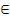 Siswa	:  “ itu sama dengan .”Peneliti	:  “Lalu bagaimana?”Siswa	:  “ berarti dan  dari sini di dapat .”Peneliti 	:  ”Apa benar seperti itu?”Siswa	:  “Iya bu, jadi terbukti = .” DEPARTEMEN AGAMA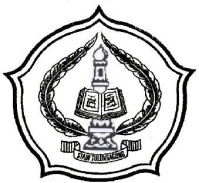 SEKOLAH TINGGI AGAMA ISLAM NEGERI(STAIN) TULUNGAGUNGJl. Mayor Sujadi Timur 46 Telp. (0355) 321513, 321656 Fax. (0355) 321656Tulungagung-Jatim 66221KARTU BIMBINGANNAMA	: ROICHATUL NAIMNIM	: 3214073062JURUSAN	: TARBIYAHPROGRAM STUDI	: PENDIDIKAN MATEMATIKA DOSEN PEMBIMBING	: MARYONO, M.PdJUDUL SKRIPSI	:	ANALISIS KEMAMPUAN PENALARAN MATEMATIKA SISWA KELAS X-I PADA MATERI POKOK LOGIKA MATEMATIKA DI MAN TULUNGAGUNG 1 SEMESTER GENAP TAHUN AJARAN 2010-2011Catatan: Pada waktu bimbingan Kartu harus dibawa untuk diisi oleh Pembimbing.	Mengetahui		Ketua Jurusan	Dosen Pembimbing	ABD. AZIZ, M.Pd.I	MARYONO, M.Pd	NIP.1972601 200003 1 002			NIP. 19810330 200501 1 007PERNYATAAN KEASLIAN TULISANYang bertanda tangan di bawah ini:Nama			: Roichatul NaimNIM			: 3214073062Jurusan/Prodi			: Tarbiyah/ Pendidikan Matematika (TMT)Judul Skripsi		: Analisis Kemampuan Penalaran Matematika Siswa Kelas X-I pada Materi Pokok Logika Matematika di MAN Tulungagung 1 Semester Genap Tahun Ajaran 2010/2011Menyatakan dengan sebenarnya bahwa skripsi yang saya tulis ini benar-benar merupakan hasil karya saya sendiri dan bukan merupakan pengambil alihan tulisan atau pikiran dari orang lain yang saya akui sebagai hasil tulisan atau pikiran saya sendiri.Apabila dikemudian hari terbukti atau dapat dibuktikan skripsi saya ini hasil jiplakan, maka saya bersedia menerima sanksi atas perbuatan tersebut.Tulungagung,   Juni 2011Yang membuat pernyataanR. NAIMNIM. 3214073062RIWAYAT HIDUP PENULISRoichatul Naim di lahirkan tepatnya di Desa Tapan, Kecamatan Kedungwaru, Kabupaten Tulungaguna pada tanggal 01 Desember 1988, anak kedua dari tiga bersaudara, pasangan Bapak Toyib dan Ibu Rukayah. Pendidikan dimulai dari SDN Tapan II Tahun 2001, SMP ditempuh di SMPN 2 Tulungagung Tahun 2004, SMA ditempuh di SMKN 1 Boyolangu Tahun 2007, Perguruan Tinggi di Sekolah Tinggi Agama Islam Negeri Tahun 20111. Pada saat ini sedang menyelesaikan Skripsi dengan judul “Analisis Kemampuan Penalaran Matematika Siswa Kelas X-I pada Materi Pokok Logika Matematika di MAN Tulungagung 1 Semester Genap Tahun Ajaran 2010/2011”. Penulis Pernah mendapatkan beasiswa prestasi selama kuliah yaitu pada waktu semester V dan semester VI. 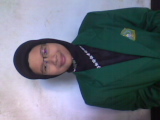 Informasi lebih lanjut tentang penulis dapat menghubungi via E-mail dengan alamat  Roichaimoet@ymail.com.No. SoalKriteria Jawaban SiswaSkor1.BenarHampir BenarKurangSalah64-52-312.BenarHampir BenarKurangSalah43213.BenarHampir BenarKurangSalah542-314.BenarHampir BenarKurangSalah32105.BenarHampir BenarKurangSalah542-316.BenarHampir BenarKurangSalah542-31Tahap AnalisisSiswa mampu untuk mengidentifikasi unsur-unsur yang terkandung dalam suatu hubunganSiswa mampu mengecek ketepatan hubungan dan interaksi antara unsur-unsur dalam soal Siswa mampu membuat keputusan sebagai penyelesaiannya.Tahap SintesisSiswa mampu untuk menyusun kembali elemen masalah dan merumuskan suatu hubungan dalam penyelesaiannyaSiswa menyimpulkan sebuah pernyataan.Tahap EvaluasiSiswa mampu dalam hal memberi komentar, mengupas, menambah, mengurangi, atau menyusun kembali pembuktian matematika yang telah dipelajarinya Siswa mampu dalam hal membuktikan pernyataan matematika.No.NamaTanda TanganTanda Tangan1.Alfi Mufida1.2.Aulia Nanda2.3.Ayu Kumala3.4.Desi Setyorini4.5.Chandra Eko S.5.6.Elok Novita6.7.Evy Dewi C.7.8.Fika Yuliarti8.9.Gigih Prasetia9.10.Heru Sumartoko10.11.Ika Oktavia11.12.Ilham Akbar S.12.13.Khoirur Rofi U.13.14.Kurniawati14.15.Kusniatut D.15.16.Lina Mayangsari16.17.Lutfitun Nisa’17.18.Mariatul Afni18.19.Moch. Yusuf A.19.20.Moh. Adib S.20.21.Moh. Bahrul A.21.22.Much. Abdur R.22.23.Muh. Hadi Y.23.24.Novita Irnia S.24.25.Nur Mufidah25.26.Nuzul Sholekhah26.27.Ody Arizona27.28.Pita Kusumawati28.29Riska Yunita S.29.30.Rohmatul Ummah30.31.Siti Fatimah31.32.Siti Nabila F.32.33.Swandaru W.33.34.Wahyu Laifatul K.34.35.Wulan Ni’matus R35.No.TanggalJenis Kegiatan1.06 April 2011Mengajukan surat ijin penelitian ke MAN Tulungagung 12.07 April 2011Konsultasi dengan waka kurikulum3.12 April 2011Konsultasi dengan guru pengajar matematika 4.26 April 2011Mengadakan tes tertulis5.03 Mei 2011Mengadakan wawancara dengan siswaNo.TanggalMateri/masalahPembimbingTanda Tangan1.07 April 2011Pengajuan BAB IMaryono, M.Pd2.16 April 2011Revisi BAB I dan pengajuan BAB IIMaryono, M.Pd3.24 April 2011ACC BAB IMaryono, M.Pd4.26 April 2011Pengajuan BAB IIIMaryono, M.Pd5.28 April 2011Revisi BAB II dan ACC BAB IIMaryono, M.Pd6.07 Mei 2011Revisi BAB IIIMaryono, M.Pd7.10 Mei 2011ACC BAB IIIMaryono, M.Pd8.19 Mei 2011Pengajuan BAB IV dan BAB VMaryono, M.Pd9.24 Mei 2011Revisi BAB IV dan BAB VMaryono, M.Pd10.25 Mei 2011ACC BAB IV dan BAB VMaryono, M.Pd11.30 Mei 2011Pengajuan KeseluruhanMaryono, M.Pd12.04 Juni 2011ACC KeseluruhanMaryono, M.Pd